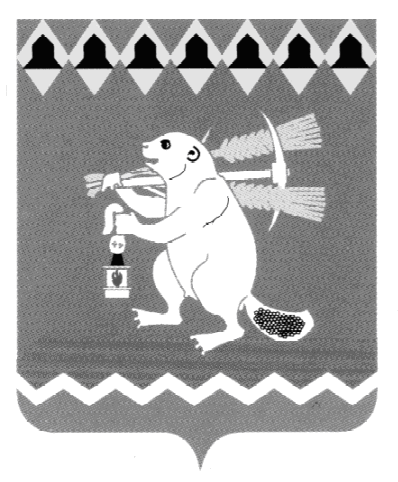 Артемовский городской округТерриториальный орган местного самоуправления поселка Красногвардейский Р А С П О Р Я Ж Е Н И Е  от 27.06.2016									             № 26О подготовке жилищно- коммунального хозяйства  к работе в осенне-зимний период  2016-2017 годов	В соответствии с Федеральным законом от 06.10.2003 № 131-ФЗ                    «Об общих принципах организации местного самоуправления                                          в Российской Федерации» ( с изменениями),Уставом Артемовского городского округа, п.8.1.Положения о Территориальном органе местного самоуправления поселка Красногвардейский, в целях обеспечения устойчивого функционирования объектов теплоснабжения поселка Красногвардейский, своевременной                             и качественной подготовки их к работе в осенне-зимний период 2016-2017 годов,            а также предупреждения чрезвычайных ситуаций,	1.Утвердить план мероприятий по подготовке жилищного фонда, объектов и сетей коммунальной инфраструктуры п. Красногвардейский к эксплуатации                в осенне-зимний период 2016/2017 годов ( Приложение 1);	2.Создать при Территориальном органе местного самоуправления поселка Красногвардейский комиссию по подготовке жилищного фонда, объектов и сетей коммунальной инфраструктуры п. Красногвардейский к эксплуатации в осенне-зимний период 2016/2017 годов (Приложение 2);	3. Утвердить план-график проведения  проверки готовности потребителей тепловой энергии (жилой фонд на территории ТОМС поселка Красногвардейский к отопительному периоду 2016-2017 годов ( Приложение 3);	4.Утвердить план-график проведения проверки готовности теплоснабжающей, теплосетевой организации (МУП АГО «Красногвардейское ЖКХ»)на территории ТОМС поселка Красногвардейский к отопительному периоду 2016-2017 годов (Приложение 4);5. Утвердить план-график проведения  проверки готовности потребителей тепловой энергии(социально-культурные объекты) на территории ТОМС поселка Красногвардейский к отопительному периоду 2016-2017годов( Приложение 5).6. Исполняющему обязанности директора муниципального унитарного предприятия Артемовского городского округа « Красногвардейское жилищно-коммунальное хозяйство» Поперник О.А обеспечить проведение работ по подготовке котельных  и тепловых сетей поселка Красногвардейский к отопительному периоду 2016-2017 годов до 25.08.2016.	7. Опубликовать постановление в газете « Артемовский рабочий» и разместить на официальном сайте Территориального органа местного самоуправления поселка Красногвардейский в информационно-телекоммуникационной сети « Интернет»8. Контроль за исполнением  распоряжения оставляю за собой. Председатель Территориальногооргана местного самоуправленияпоселка Красногвардейский                                                 С.И. ГиршфельдПриложение 2к распоряжению Территориального органаместного самоуправленияпоселка Красногвардейскийот 27.06.2016 №26Состав комиссиипо подготовке жилищного фонда, объектов и сетей коммунальной инфраструктуры п. Красногвардейский к эксплуатации в осенне-зимний период 2016/2017 годов Председатель комиссии: Гиршфельд Сергей Измайлович           - председатель Территориального органа  местного самоуправления поселка КрасногвардейскийЧлены комиссии:Емельянов Анатолий Михайлович          - заместитель председателя							Территориального органа местного поселка КрасногвардейскийПоперник Ольга Андреевна	- и.о. директора МУП АГО	«Красногвардейское ЖКХ»	Старцева Наталья Михайловна                 - техник-смотритель МУП АГО «Красногвардейское ЖКХ»                          ( по согласованию)Фучкин Юрий Михайлович                      - мастер МУП  АГО	« Красногвардейское ЖКХ»                         ( по согласию)Приложение 3 к распоряжениюТерриториального органа местного самоуправления поселка Красногвардейскийот 27.06.2016 № 26ПЛАН-ГРАФИКпроведения  проверки готовности потребителей тепловой энергии
(жилой фонд) на территории ТОМС поселка Красногвардейскийк отопительному периоду 2016-2017 годовПриложение 4 к распоряжению Территориального органаместного самоуправления поселка  Красногвардейскийот  27.06.2016 №  26ПЛАН-ГРАФИКпроведения  проверки готовности теплоснабжающей, теплосетевой организации(МУП АГО «Красногвардейское ЖКХ»)на территории ТОМС поселка Красногвардейскийк отопительному периоду 2016-2017 годовПриложение 5 к распоряжению Территориального органа местного самоуправленияпоселка Красногвардейскийот  27.06.2016 №  26ПЛАН-ГРАФИКпроведения  проверки готовности потребителей тепловой энергии
(социально-культурные объекты) на территории ТОМС поселка Красногвардейскийк отопительному периоду 2016-2017годовСубъекты, подлежащие проверкеСроки проведения проверкиДокументы, проверяемые в ходе проведения проверкиулица Арболитовая27.07.2016в соответствии с п.13 Правилулица Лермонтова28.07.2016в соответствии с п.13 Правилулица Пархоменко29.07.2016в соответствии с п.13 Правилулица Кирова30.07.2016 в соответствии с п.13 Правилулица Комсомольская31.07.2016в соответствии с п.13 Правилулица Макаренко03.08.2016в соответствии с п.13 ПравилУлица Химиков04.08.2016в соответствии с п.13 Правилулица Крупской05.08.2016в соответствии с п.13 Правилулица Серова06.06-07.08.2016в соответствии с п.13 Правилулица Заводская10.08.2016в соответствии с п.13 Правилулица Нагорная11.08.2016в соответствии с п.13 Правилулица Мичурина12.08.2016в соответствии с п.13 Правилулица Металлистов13.08.2016в соответствии с п.13 ПравилУлица Школьная14.08.2016в соответствии с п.13 ПравилУлица Панова17.08.2016в соответствии с п.13 Правилулица Ленина17.08.2016в соответствии с п.13 Правилулица Некрасова18.08.2016в соответствии с п.13 Правилулица Новая19.08.2016в соответствии с п.13 Правилулица Пузанова21.08.2016в соответствии с п.13 Правилулица Старченкова24.08.2016в соответствии с п.13 Правилулица Усиевича24.08.2016в соответствии с п.13 Правилулица Шмидта25.08.2016в соответствии с п.13 Правилулица Станочников26.08-28.08.2016в соответствии с п.13 Правил№ п/пСубъекты, подлежащие проверкеСроки проведения проверкиДокументы, проверяемые в ходе проведения проверки1Котельная Леспромхоза15.08.2016 гв соответствии с п.13 Правил2Котельная Химлесхоза15.08.2016 гв соответствии с п.13 Правил3Котельная ККЗ15.08.2016 гв соответствии с п.13 Правил4Тепловые сети микрорайона Леспромхоз15.08.2016 гв соответствии с п.13 Правил5Тепловые сети микрорайона Химлесхоз15.08.2016 гв соответствии с п.13 Правил6Тепловые сети от котельной ККЗ15.08.2016 гв соответствии с п.13 Правил№ п/пСубъекты, подлежащие проверкеСроки проведения проверкиДокументы, проверяемые в ходе проведения проверки1Административное здание ТОМС поселка Красногвардейский11.08.2016 гв соответствии с п.13 Правил2Библиотека поселка Красногвардейский11.08.2016 гв соответствии с п.13 Правил3Отделение Сбербанка № 170411.08.2016 гв соответствии с п.13 Правил4ОАО «Красногвардейский крановый завод»12.08.2016 гв соответствии с п.13 Правил5Спортивный клуб «Кварц»28.06..2016 гв соответствии с п.13 Правил6Пожарная часть поселка13.08.2016 гв соответствии с п.13 Правил7Полиция 13.08.2016 гв соответствии с п.13 Правил8Клуб ККЗ13.08.2016 гв соответствии с п.13 Правил9ИП Домрачева А.А. (столовая)13.08.2016 гв соответствии с п.13 Правил10ООО «Родничок»14.08.2016 гв соответствии с п.13 Правил11ООО «Промсвердмаш»14.08.2016 гв соответствии с п.13 Правил12ООО «Уралжелдорстрой»14.08.2016 гв соответствии с п.13 Правил13Отделение почты Алапаевского почтампа14.08.2016 гв соответствии с п.13 Правил14Отделение ОАО «Ростелеком»14.08.2016 гв соответствии с п.13 Правил15ИП Смирнова Л.А. (магазин)14.08.2016 гв соответствии с п.13 Правил16ИП Волкова Т.В. (магазин)14.08.2016 гв соответствии с п.13 Правил17ДОУ № 2528.06.2016 гв соответствии с п.13 Правил18ДОУ № 2728.06.2016 гв соответствии с п.13 Правил19ДОУ № 2828.06.2016 гв соответствии с п.13 Правил20 ОУ  № 1428.06.2016 гв соответствии с п.13 Правил21Красногвардейская участковая больница14.08.2016 гв соответствии с п.13 Правил